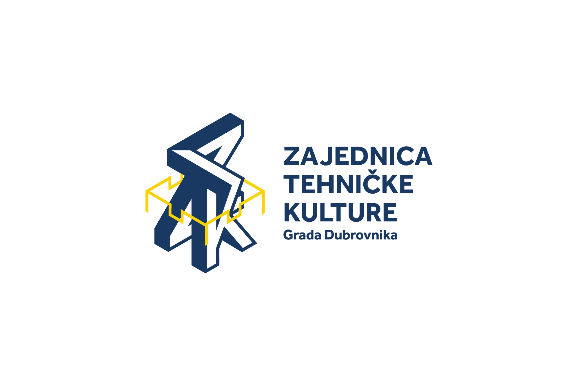 Dubrovnik _______________ 2024.Predmet: Provjera formalno-pravnih uvjeta prijave na Javni poziv za predlaganje projekata/programa u području javnih potreba u tehničkoj kulturi Grada Dubrovnika 2024. NAZIV PRIJAVITELJA:NAZIV PRIJAVITELJA:NAZIV PRIJAVITELJA:NAZIV PROJEKTA/PROGRAMA:NAZIV PROJEKTA/PROGRAMA:NAZIV PROJEKTA/PROGRAMA:Formalno pravni uvjeti Javnog pozivaDANEPrijava je u zatvorenoj omotnici na kojoj je naznačen naziv prijaviteljaNa omotnici postoji oznaka „NE OTVARATI – PRIJAVA ZA JAVNI POZIV“Na omotnici je naznačen datum i točno vrijeme podnošenja prijaveProjektna prijava je dostavljena za pravi poziv na dostavu projektnih prijavaProjektna prijava je dostavljena u zadanom rokuLokacija provedbe projekta je prihvatljiva lokacijaPrijavitelj i svi partneri su prihvatljivi sukladno uvjetima propisanim u Uputama za prijaviteljePrijavitelj je upisan u odgovarajuće registre i ima ovlaštene osobe u mandatuPrijavitelj je predao financijsko izvješće na FINA-u za godinu koja prethodi godini prijave na pozivPropisani prijavni opisni obrazac je dostavljen, potpisan i ovjerenPropisani prijavni obrazac proračuna je dostavljenPropisani obrazac izjave o nepostojanju dvostrukog financiranja je dostavljen, potpisan i ovjerenObrazac izjave o partnerstvu je dostavljen, potpisan i ovjerenObrazac životopisa voditelja projekta ili programa je dostavljen i potpisan Obrazac izjave o projektima i/ili programima udruge financiranim iz javnih izvora je dostavljen, potpisan i ovjerenZatraženi iznos sredstava je unutar financijskih pragova postavljenih u javnom pozivuProjektna prijave dostavljena je u papirnatom oblikuProjektna prijava pisana je na hrvatskom jeziku i ispunjena na računaluUvjerenje o nekažnjavanju osobe ovlaštene za zastupanje je dostavljeno Uvjerenje o nekažnjavanju voditelja projekta je dostavljeno (ako je različita od osobe ovlaštene za zastupanje)Potvrda izdana od strane Ministarstva financija - Porezne uprave o ne postojanju duga (koja nije starija od 30 dana zaključno s danom objave Javnog poziva) PRIJAVA UDOVOLJAVA SVIM ZAHTJEVIMA PROVJERE FORMALNO-PRAVNIH UVJETA POZIVAČlanovi Povjerenstva za provjeru formalno-pravnih uvjetaPotpis: